1) Look and write. 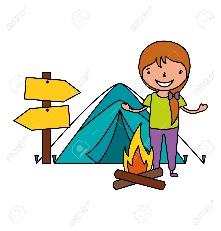 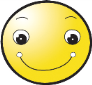 a) I  _________________    g __ __ ng  to  the  c __ __ p __ __ g .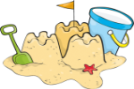 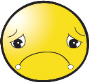 b) I   _________________    b __ __ l d __ __ g      s__ n d c __ __ t l __ __.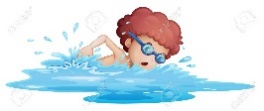 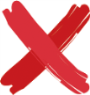 c) I   _________________    S w __ m __ __ n __   in   the  s __ __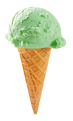 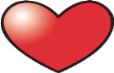 d) I   _________________   e __ t __ n __     __ c __  cr__ __m2) Put the words in order.seashells  /  he  /  collecting  /  is  /  .are  /  they  / the beach /  going to  / .season  /  your  /  what’s  /  favourite  /  ?on  /  the  /  my boat  /  sand  /  is  / .ANSWER KEY1)a) I like going to the camping.b) I don’t like building sandcastles.c) I hate swimming in the sea.d) I love eating ice cream.2)a) He is collecting seashells.b) They are going to the beach.c) What’s your favourite season?d) My boat is on the sand.Name: ____________________________    Surname: ____________________________    Nber: ____   Grade/Class: _____Name: ____________________________    Surname: ____________________________    Nber: ____   Grade/Class: _____Name: ____________________________    Surname: ____________________________    Nber: ____   Grade/Class: _____Assessment: _____________________________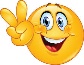 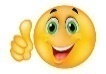 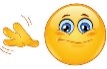 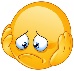 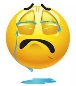 Date: ___________________________________________________    Date: ___________________________________________________    Assessment: _____________________________Teacher’s signature:___________________________Parent’s signature:___________________________